浙江爱美莱纤体服饰有限公司                                               ——2020-2021年度社会责任报告——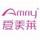 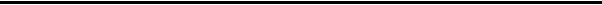 浙江爱美莱纤体服饰有限公司2020——2021年度社会责任报告浙江爱美莱纤体服饰有限公司                                              ——2020-2021年度社会责任报告——目录第一部分  报告前言1.1 报告编制规范1.2 企业简介第二部分 报告正文2.1 股东和债权人权益2.2 员工权益保护2.3 供应商、客户和消费者权益保护2.4 安全生产2.5 环境保护与可持续性生产2.6 公益事业结束语第一部分  报告前言1.1 报告编制规范社会责任是指企业在创造利润、 追求发展、 维护企业利益的同时，承担起对员工、 消费者、环境和社会等方面的责任。公司作为国内无缝塑身内衣行业龙头企业，勇于承 担社会责任，在公司发展的同时，不断完善法人治理结构，深入开展节能减排工作，积极参与社会公益事业，促进公司与社会的全面、 自然、 协调发展。报告时间范围：2020 年 9 月——2021 年 9 月。基于社会责任履行的长期性与持续性，本报告所涉及的内容包括但不限于报告时  间。希望本报告能成为公司与社会各界交流、流通的桥梁，成为投资者、消费者、供应 商、客户以及债权人等多方对公司了解、认知的窗口。同时也欢迎社会各界对公司进行 监督，为公司持续发展多提宝贵意见，以合公司能够更好地进步和发展，也能更好地回报社会。报告数据说明：报告公布了基本的企业信用信息数据项，包括基本信息、经营管理 信息、财务信息、银行往来信息、提示信息和其他信息。这些均来自于对企业相关记录的整理、 收集和分析。 因此信息质量可靠，经得起审核验证。报告获取方式：消费者、供应商、经销商、监管部门等各类利益和责任相关方，可 以从本企业门户网站（http://www.amriy.com/）下载阅读，或者拨打我公司热线：联 系本公司总经办(579-85262608-802）获取书面形式的报告。1.3 企业简介1浙江爱美莱纤体服饰有限公司，是一家专注于无缝纤体内衣研发设计、生产、销售于一体的实体企业，公司创建于 2003 年，坐落于世界小商品之都-- 中国义乌，生产基   地建设在义乌市义北工业区（苏溪镇），专业技术集中，物资配套方便，交通运输便利， 具有得天独厚的地理优势和产业优势。公司具有配套的研发/生产基地、 前瞻的研发能力和精湛的生产工艺、 完善的精细化生产管理体系、品质控制体系，公司先后通过 ISO9001:2016 质量管理体系、ISO24001  环境管理体系、 ISO45001 职业健康管理体系、OEKO-TEX100 国际纺织环保体系认证、 BSCI 社会责任国际认证；并同国际知名品牌 LIDL、AMBRA、TARGET、 TRIUMPH 结缔 合作，技术分享；2019 年，公司响应国家制定的 2025 质量强国号召，推进质量标准   建设与品牌建设，通过制定实施“国内一流，国际先进”的浙江制造标准体系，对公司提  出了更高的品质要求和发展目标，力求做好行业引领。公司本着“诚信、 专业、 高效、 乐活”的价值理念，以树立行业标杆、 引领行业发展为使命；全体爱美莱人以精中求精的工匠精神，荣获义乌市 A 类企业、 义乌市工业企业50强、浙江科技型企业、国家高新技术企业；成为中国纺织品协会副会长单位、中国保健协会常务理事单位， 始终把品质保证作为发展保障，以绿色、健康、美体、舒适的产品理念，先后孕育出“爱  美莱、 茜木、 纯色女人”三大自主品牌；产品结合中医保健理论，融入现代科技，品质  高端，功能显著，深受上层消费群体青睐，在行业中享有崇高的美誉。经过 18 年的发展，公司在杭州、 上海建立产品开发中心，并与大专院校建立人才培育对接，为后续发展奠定基础。爱美莱人以一群人、一件事、一辈子的合作精神，奉行共同做事，一起实现梦想的价值理念，欢迎同道志士共谋发展！1.4  公司荣誉证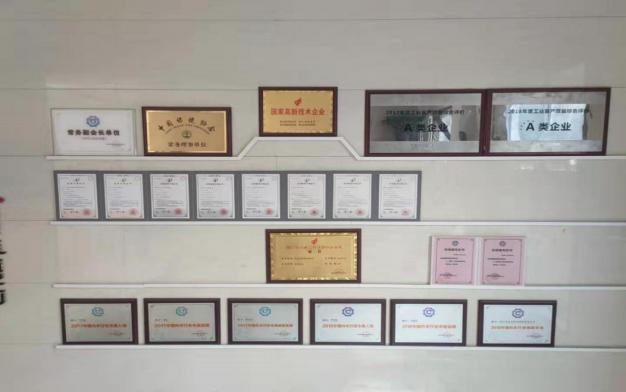 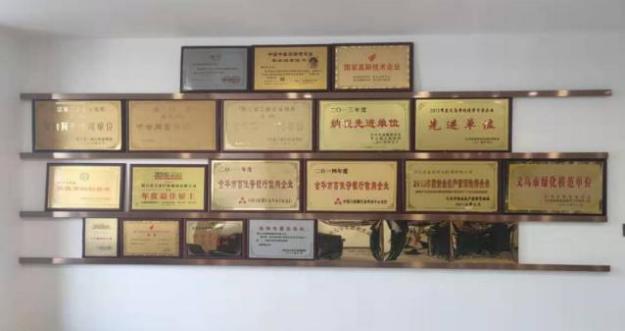 浙江爱美莱纤体服饰有限公司                                               ——2020-2021年度社会责任报告——1.5 主要荣誉证书公司 2015 年——2021 年荣誉：1、2020年度工业亩产效益综合评价 A 类企业2、2020年度义乌市工业企业50强3、国家高新企业4、行业标准FZ∕T 73019.2-2020 针织塑身内衣 调整型起草单位5、行业标准FZ∕T 73046-2020 一体成型文胸起草单位6、医疗器械产品弹力套获得生产备案和产品备案7、远红外线产品获得保健用品证书8、 浙江省高成长科技型中心企业9、 无缝塑身纤体内衣起草单位10、 2018 年度工业亩产效益评价 A 类企业11、 中国保健品协会-常务理事单位12、 2018 中国内衣行业创新企业13、 2018 中国内衣行业年度企业14、 义乌市绿化规范单位15、 金华市著名商标16、 2018 年中国内衣行业年度人物第二部分 报告正文2.1 股东和债权人权益股东是企业生存的根本，股东的认可和支持是促进企业良性发展的动力，保障股东权益、 公平对待所有股东是公司的义务和职责。报告期内，公司严格按照《公司法》等法律、 法规及制度的有关规定，通过公司治 理自查活动，整改内控缺陷，修改了《公司章程》，不断探索与完善公司治理，诚信规 范公司运作，建立健全了内部管理和控制制度，有效提高了公司的治理水平。2.2 员工权益保护员工是公司最重要的资源和财富，公司与员工的关系不只是雇佣和被雇佣的关系， 而是一种相互依存、和谐发展的合作关系。公司建立和健全工会组织，推动公司健康和谐发展。（ 一）构建和谐劳动关系，保障、  维护员工基本权利公司严格遵守《劳动法》 、《劳动合同法》 、《劳动合同法实施条例》等法律法规，公 司按照平等、 自愿、协商一致的原则依法与所有员工签订劳动合同，保障员工的合法权 益，劳动合同签订率达 100%。 公司全年未发生因劳动关系管理引发的劳动争议。爱美莱按照 ISO 9001 、 ISO 24001 和 ISO45001 标准的要求，建立、 实施、 保  持环境管理体系和职业健康安全管理体系，对工作场所的环境因素和危险源进行识别， 并采取相应的防护措施。为创造和提供良好的工作环境和氛围，根据需要，公司提供个  性化支持，维护全体员工的权益，使全体员工满意，调动全体员工的积极性。公司严格  执行《劳动合同法》、《安全生产法》、《职业病防治法》等法律法规，全员签订劳动合同， 缴纳社保，实行员工休假制度和体检制度，对在粉尘、噪声环境下作业的员工给予特殊  的健康和安全保护，每月向员工发放劳保用品和防护用品，对车间员工提供休息区，行  政部全部安装空调和防护门窗，车间安装通风装置和吸尘装置，夏季高温在车间除放置  风扇外，再在各车间放置大冰块，发放中暑药假，并按国家规定发放夏季高温补贴。为保证安全工作的有效监督和开展，公司配置专门安全员，负责安全的日常工作和 检查，对存在的问题进行处罚和整改，并对发现的隐患进行监督整改，同时还进行日常 的安全生产知识培训和演练，公司组建自己的消防队，进行演习。爱美莱对重要危险源进行识别并采取控制措施，也制订有相应的应急处置措施。爱美莱通过座谈会、职工代表大会、绩效面谈、面对面沟通、爱美莱时报访谈等多 个渠道确定影响不同员工权益、满意程度和积极性的关键因素，为员工提供针对性、个性化、 多样化的支持。（ 二）薪酬福利公司行政部建立了“基于员工能力的薪酬考核体系”，有效地实现了员工能力提升与 企业发展规划为导向，员工考核兼顾能力与业绩均衡。公司制定了相应的薪酬管理办法，以物质激励和非物质激励两大方向进行设计，通过年薪制、 计件制、 记时制等多种形式并存的薪酬分配制度，激发员工的工作热情。公司还制订多种形式的激励措施，通过全方位的激励（如：1、物质激励:包括工资、 奖金和各种福利，是公司最基本的激励手段。 2、 环境激励:包括单位良好的规章制度、 和谐、积极的文化氛围、优越的办公环境等。3、能力激励:包括给员工提供培训的机会、 适合自身发展的工作岗位等，以其能力给予岗位或薪资的提升，满足员工发展自己能力  的需求。 ）的执行，充分激励和调动公司各类人员的工作热情和积极性。（ 三）培训与发展（ 1）员工培训公司根据不同的岗位类别结合岗位不同的培训发展需求，设立不同的培训目标和课 程，稳扎稳打，积极开展各类外训、 内训活动，形成“全员参与”的员工培训发展格局。培训方式实行分层分类、分阶段采取个别以及统一培训集中指导等方式，师资以企 业高管及有实际工作能力的技术人员为主，辅以外聘师资讲授、多媒体播放，远程视屏 教学、 员工自学等多种方式, 为每一个岗位的发展提供机会。公司通过发放需求调查表的方法和分析公司发展规则、绩效状况等，了解培训需求。 培训需求确定以后，公司与年初制定当年的《年度培训计划》，明确培训目的、 时间、  地点、 对象、 内容、 方式、 费用预算、 考核方式等具体要求，经相关部门负责人会签，总经理批准后实施。 公司规定一线员工一年培训不少于 48 小时，部门主管以上员工一年培训不能少于 60 小时，新员工上岗前必须经过 8-16 小时的岗位培训。（ 2）员工的发展为帮助不同岗位人员实现职业价值，公司重视发挥员工的潜能和主动性，并采取多  种措施予以支持和鼓励，帮助员工实现学习和发展目标，进而实现员工的职业生涯发展。公司通过内部竞岗、轮岗制度使人才得到成长发展，同时公司采取“推拉结合”政策， 建立员工竞争上岗和退出机制，建立了以员工评价体系为基础的薪酬激励体系，发挥员  工潜能和主动性。各级人员只要达到较高职位所需技能、具有相关工作经验和资历、在  职工作表现良好、完成职位所需要的有关课程训练、具备较好的适应能力和潜力就有向  上一级工作岗位晋升的机会。公司建立纵横结合的成长阶梯，为基层员工提供广阔的发展平台。只要员工在具备 胜任不同岗位的知识和能力，通过绩效考核，符合公司晋升的条件，可在公司行政部的 指导下，分析确认自我职业取向，选择合适自己的职业道路。同时依据公司的发展战略规划，挖掘具有一定素质基础的员工做为后备管理干部储备，提升员工的发展空间。（ 四）关爱员工公司先后投入巨资，建造了舒适的职工生活园区，为所有员工宿舍安装了空调、热  水器，让员工住进了设施完善的职工集体宿舍和双职工夫妻房。在文化生活方面，公司  员工生活区建立了文化活动室、 图书报刊阅览室，设置乒乓球馆、 羽毛球馆、 运动室，开展素拓训练、书法、体能锻炼、员工练习健康操等活动，每年不定期举行旅游活动等。（ 五）关心员工工作生活高层领导及时倾听广大员工的心声，了解员工支持和保障措施的效果，进一步解决 员工工作和生活中的实际问题和困难，成立工会、员工代表，每年对一些生活困难或患 病的员工进行资助。对于具名的员工申诉，公司开通了总经理热线和信箱，确保员工申 诉通道畅通。无论是建议还是意见，对于各级人员反馈的信息，行政部都进行了详细的 反馈，让员工了解到公司关注了员工的想法，公司重视员工的想法，对员工给公司提出 的合理化建议进行奖励。2.3 供应商、  客户和消费者权益保护公司坚持诚信经营、互惠互利、共同发展的原则，注重保护各市场主体的合法权益。 坚持从源头抓好质量，实现可持续发展。公司秉承“合作共赢”的理念，对供应商和合作  伙伴进行“捆绑”式经营，同时也派驻专业人员对供应商和合作伙伴现场辅导改善，实现 双赢。1、 与供应商建立战略合作伙伴关系（ 1）供应商管理和合作公司将供应商按照采购材料在成品中的占比重要性、年度采购量、供货反应速度等 综合指标，分为关键供应商、 重要供应商、 一般供应商三大类（即 A、  B、 C 三类）并 进行分类管理。公司重视供货的成本管理，采用货使用后再付款的方式，实现供货成本的最小化。 公司建立有效的双向激励机制：①订单激励。对于评定优秀的供应商，公司通过加大订单的方式进行激励，是最为 有效对供应商进行激励的手段。②付款方式的激励。 通过提供更有诱惑力的付款方式来激励优秀的供应商。③新品配套使用的激励。公司开发的新品配件供应，倾向于优秀的供应商提供，促 进持续的发展和壮大。（ 2）供应商考核公司按季、 半年、 年度分别对供应商进行综合考评，根据考核结果进行分类调整， 公司与供应商签订年度《采购、 技术、 质量协议》，同时确立供货质量技术要求以及技   术保密协议，用以规范和测评供应商的质量管理及技术能力。（ 3）沟通与扶持：①沟通：公司长期与供应商进行良好合作，及时对顾客反馈的相关信息进行传达与 沟通，促进提供的材料符合顾客的要求。方式采用 E-mail、  电话、传真、面谈、高管拜 访、 定期供应商审计与考核、 供应商大会、 质量改善会议等。②技术支持：为增强公司产品的市场竞争力，提升产品质量，降低材料成本，公司 技术人员多次与供应商进行技术要求方面的交流，并提供了一些技术资源。2、 客户需求关注公司与顾客的关系不仅是简单的顾客关系，而是长期合作、共赢促进的战略伙伴关 系。公司的 70%以上的顾客与公司进行了 10 多年的友好合作，公司的品质、服务、 价 格的表现，为公司树立了良好形象，同时也在整个市场上起到了引领作用。①建立产品质量跟踪制度公司生产的产品执行严格的检验制度，下道工序对上道工序要进行检验，质检员要 进行严格的全面检验制度。②成立质量改善团队公司组织成立质量改善工作小组，当市场反馈质量问题或事故时，由工作小组会同 技术部、 物控部和生产部等部门，协同解决问题，并执行改进措施的落实监管工作。3、 售后服务投诉管理公司销售部设有专门的售后服务人员，售后服务人员每月对服务、质量投诉信息进 行汇总，对重大或重复质量问题及时反馈到技术、 品质、生产部门，每季度分析、总结 形成季度报告，技术部、 品质部、生产部等部门进行原因分析，提出改进措施，以文件通报等形式传达到组织内各部门， 由各部门进行落实与改进。2.4 产品质量安全和安全生产公司将企业标准化贯穿于生产全过程，从原辅材料的采购、半成品、成品检验等各个环 节，均制定了相关标准。从而使产品从原辅材料进厂到成品出厂的整个生产过程都处于 标准化规范管理之中，对稳定产品质量、 提高企业管理水平奠定了良好的基础。公司在产品质量方面所做的努力及成果得到了消费者的认可。公司特别强调质量部门在生产过程中，从原材料到生产加工的每一道工序严把质量  关，公司建立 ISO9001 质量管理体系，规定了从总经理到各个部门的质量职责，同时 充分考虑从产品设计到售后服务整个全过程活动的质量监控，从“研发、 采购、 生产、 出厂检验”，每个环节都设置了严密的管理制度，进行严格的管控。 同时通过操作规范  学习、安全教育宣传和质检等手段，使产品质量意识深入到每一位员工内心和每一个工  作环节当中。通过与各相关方的合作交流，对相关供应商和客户在守法经营、环保责任、 安全生产理念、 质量第一及产品安全责任营造有效的影响。为确保安全生产，公司坚持“安全第一，预防为主，综合治理”方针，以生产车间为  安全管理落脚点，形成车间主任、专职安全员、劳务队伍三层面安全管理支撑；面向一  线员工做好安全教育培训、 安全宣传活动、 按照《安全质量标准化手册》履行，从细小  入微做起，真正做到“三不伤害”；采用先进安全生产技术，改善施工区域安全设施和安  全生产条件，推广定型化、 工具化防护设施，保障安全生产；加强安全隐患排查治理， 有效消除车间安全隐患，各专项整治责任、 资金、 措施均处理到位。公司开展 “安全生  产月”等活动等，近年来无重大伤亡事故发生，评为“安全生产示范企业”“劳动管理信得  过单位”。公司高度重视产品质量检验和控制，在检验检测管理方面，公司严格执行公司制定 的管理手册中的各项规定，对出厂产品严格执行半成品和成品检测。产品检测各个过程 均应形成记录，记录除了记录分析结果外，还记录分析时间、分析人等信息，使产品检 测具有可追溯性。 对出场的产品还规定复检制度，保证产品出厂合格率100%。 形成了 多层面对产品质量的控制网络，保障公司产品质量符合客户、 法律法规和标准要求。高度重视产品质量，严格按照 ISO9001 质量管理体系认证的要求，设置专职检验  员岗位，遵循“不接收、 不制造、 不流转”的“三不”原则，从原材料采购、 生产到产品出   厂的各个过程均设立检验点进行产品检验，生产过程中有力地落实“不做、 不收、 不给” 不良品的品质“三不”政策，严格执行“三检”（首检、 巡检、 成品检）的质量控制。 同时， 公司各车间放置质量教育看板，并定期对员工进行质量改进相关培训，提高操作员工的  质量意识，要求车间工人严格按照规定进行生产操作；对于现场发现的可立即处理的质  量问题，车间主任或检验员及时组织相关人员改进；对于由长期数据统计发现的质量问  题，则在质量例会上进行挖掘和整改。组成专题小组，查找统计数据所反映的生产过程  中造成质量缺陷的内在原因，采取相应措施消除质量问题。2.5 环境保护与可持续发展公司于先后通过了 ISO9001 质量环境管理体系认证、ISO45001 职业健康安全体系 认证。并根据环境、职业健康安全管理体系要求进行环境因素和危险源的识别，确定重 大环境因素和重大风险、不可容许风险，设立目标指标和管理方案并分解至各部门，每 半年跟进计划的进展，在管理体系评审会报告年度目标、管理方案的达成状况，制定控制和改进措施。浙江爱美莱纤体服饰有限公司                                              ——2020-2021年度社会责任报告——表 1 公共责任风险评估及控制措施11环保一直是爱美莱管理工作的重点，爱美莱积极运用PDCA 循环实施过程改进模式， 推行提案改善，采取部门自查、专题抽查以及定期的内审和管理评审等方式，及时对环  境管理过程的符合性、有效性、适宜性进行监督追踪和判断，并及时在实施过程中做出  改进，以使企业真正做到清洁生产、 绿色管理。2.6 公益支持公司一直将社会公益活动视为企业活动的一个重要组成部分，为社会发展贡献力 量。高层领导和相关部门对公益支持进行系统策划，根据企业不同发展阶段和战略重 点确定投入公益支持的原则和优先次序，做到既真正有利于社会，又利于企业发展。公司以奉献爱心回报社会，诠释企业的价值观念和人文精神。公司积极参与行业发 展、 抗震救灾、 慈善一 日捐等多项社会公益事业。表 2 爱美莱公益支持领域与规划控制项目控制项目相关风险来源相关风险来源控制与治理措施执行标准/控制目标环境保护1废水生活污水进入污水处理站处理后 排放。废水纳管标准执行《污水综合排放  标准》中三级标准；入河标准执行  《城镇污水处理厂污染物排放标准》 一级标准 B 标准。环境保护2废气食堂油烟经油烟净化器处理后引至 屋顶高空排放。大气污染物执行《大气污染物执行 综合排放标准》（二级标准环境保护3固废生产上固 体废弃物集中回收。一般固废贮存、 处置过程执行《一 般工业固体废弃物贮存、 处置场污 染物控制标准》环境保护3固废生活垃圾由环卫部门统一清运。一般固废贮存、 处置过程执行《一 般工业固体废弃物贮存、 处置场污 染物控制标准》环境保护4噪声噪声选用噪声设备，设备安装时采取加固减震措施，以防震减噪：厂区范围内种植树。厂界东侧、南侧和西侧噪声执行《工 厂企业厂界环境噪声排放标准》中 三类标准：昼 65dB，夜 55dB 。 靠 近苏福路一侧执行 4a 类标准，昼 70dB ，夜 55dB ；敏感目标执行 2 类标准：昼 60dB，夜 50dB。能源资源利用油、 电、水等消耗，浪 费能源和资源油、 电、水等消耗，浪 费能源和资源油、 电、水等消耗，浪 费能源和资源1.推广利用节能新技术、新 材料、 新设备、 新工艺     2.建立企业循环利用系统  3.开展降低电力耗能的攻 关油、 电、 水按年度公司节能降耗目 标指标安全生产机械伤害、 搬运伤害、 触电、 火灾、 中毒等，造成员工伤亡机械伤害、 搬运伤害、 触电、 火灾、 中毒等，造成员工伤亡机械伤害、 搬运伤害、 触电、 火灾、 中毒等，造成员工伤亡1.成立消防队，定期演习 2.执行安全“三同时”       3.签订安全管理责任状不发生重大安全事件、 火灾事件， 无死亡事件，无重伤事件；产品安全产品质量问题致使消 费者利益受损产品质量问题致使消 费者利益受损产品质量问题致使消 费者利益受损1.按 ISO9001 体系管理      2.技术工艺文件控制         3.定期监测产品               4.严格的产品认证和内外 部监测按厨具国家和行业及浙江制造团 体标准等相关标准要求公共卫生噪声、粉尘等造成员工 职业病的隐患噪声、粉尘等造成员工 职业病的隐患噪声、粉尘等造成员工 职业病的隐患1.按 ISO45001 体系管理  2.建立健全工业卫生档案 3.一年一度职业病体检和 普检4 车间环境工业卫生监测加强劳动保护，优化作业环境，无 职业病病例发生。项目2020 年项目2021 年五水共治捐助60000员工生病慰问96000员工生病慰问80000员工健康体检35000扶贫帮困76000扶贫帮困85000员工生日礼品发放16500员工生日礼品发放19000职工儿童六一礼物22000职工儿童六一礼物24000员工健康体检33000消防安全建设捐助50000五水共治捐助300001                              合计287500合计339000